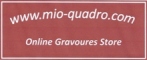 Return Enquiry Form                                                                                                Date :        /         /             .  Company : Mio - Quadro Holder’s Name : Ioannis Xenos - Kotsilas , VATIN : EL115501710 Address : Aminta Street No 21, Anthoupoli , Peristeri 12135 , Athens , Greece. Website : www.mio-quadro.comE-mail : info@mio-quadro.com Tel / Fax : (0030) 2105731249. 1. Please fill in below where is necessary ( A,B or C ) , sign and send this return form with your package and a photocopy of your invoice/receipt , in the following address :To :  Mio-Quadro   ( For Mr Xenos  Ioannis ).         Aminta Street No 21, Anthoupoli , Peristeri 12135 , Athens , Greece.In case of return you will be charged with the shipping cost. In case of exchange with another product , we send it back to you without any charge of shipping cost. In case of refund we credit you only with the product cost and not the shipping cost. 2. Your right of returns/exchanges/refunds valid until 30 days from receiving  your purchase. After this period your right expires. The products to be acceptable for return, must be in the following conditions : α) Products must be in their first packaging with all the stickers on them. All the leaflets , cards and instruction papers for the product must be included in the return package.b) Products must be in good situation without any scratch or broken areas on them .c) Products that are damaged because of bad use of the customer , are not acceptable and return back to the customer with extra charge of shipping cost for him.d) In case that you have received a product as a present , we don’t refund money and you have the right only of change your product with another one .3. In case of returns , please contact first with our customer support team by phone : ( 0030 ) 210 5731249 or by e-mail : info@mio-quadro.com .Α)  I’d like to return the product and take a full refund back :Β)  I’d like to return the product and change it with another one  :( If the shipping details are different  from  the billing details , please fill in below. )άλλου μεγέθους και χρώματοςIf you’d like to change with a different product ( Item Code ), you should make a new order through our e-shop and send the first product back to us. Γ) Μου έχετε στείλει λάθος προϊόν / το προϊόν είναι ελαττωματικόΠαρακαλώ επικοινωνήσατε με το Τμήμα Εξυπηρέτησης Πελατών e-shopC)  I have receive a wrong product ( Item Code ). In that case please contact with us by phone : ( 0030 ) 210 5731249 or by email: info@mio-quadro.com.Customer  Billing DetailsCustomer  Billing DetailsCustomer  Billing DetailsCustomer  Billing DetailsCustomer  Billing DetailsName :Surname :Address :Number :City :Zip Code :Country :Telephone :Mobile :E-mail :Date of Order :Date of Order :Order Code  :Order Code  :Invoice/Receipt Number :Invoice/Receipt Number :Return Products Return Products Return Products Return Products Item CodeItem DescriptionQuantityReason of ReturnReturn ProductsReturn ProductsReturn ProductsReturn ProductsItem CodeItem DescriptionQuantityI’d like to change with the following product ( Item Code , Item Description ,Quantity etc. ) Customer Shipping DetailsCustomer Shipping DetailsCustomer Shipping DetailsCustomer Shipping Details Address :Number :City :Zip Code:Country :Recipient’s Full Name :Telephone :Signature :Write your full name here :Place :                         Date :